BAHAGIAN A[10 markah][Masa dicadangkan : 15 minit]Gambar menunjukkan kesenani dan kebudayan warisan bangsa yang terdapat di Malaysia. Tuliskan lima ayat yang lengkap tentang gambar di bawah.  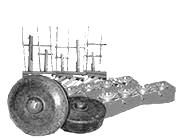 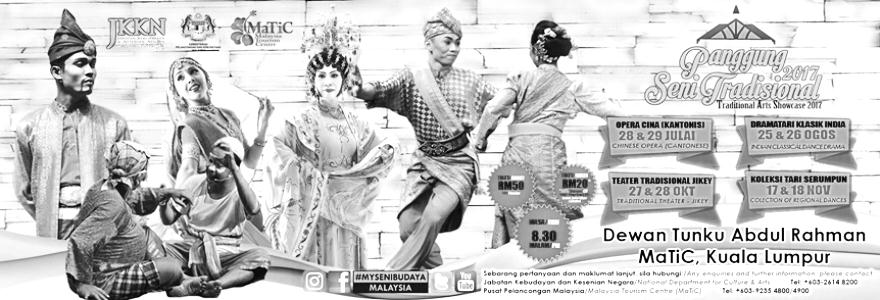 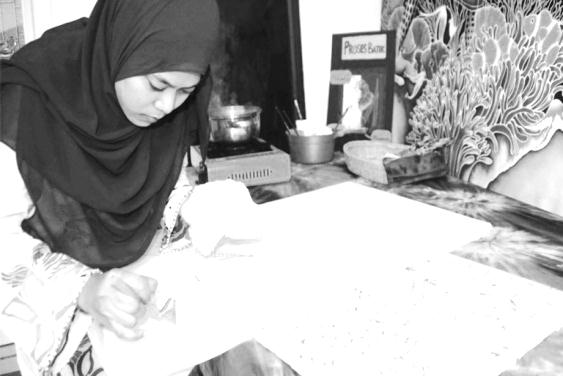 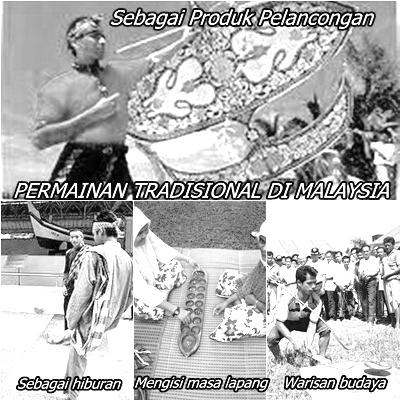 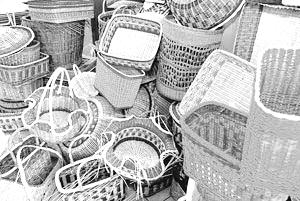 BAHAGIAN B[15 markah][ Masa dicadangkan: 25 minti]Tulis ulasan berdasarkan jadual di bawah. Panjang ulasan kamu hendaklah antara 50 hingga 80 patah perkataan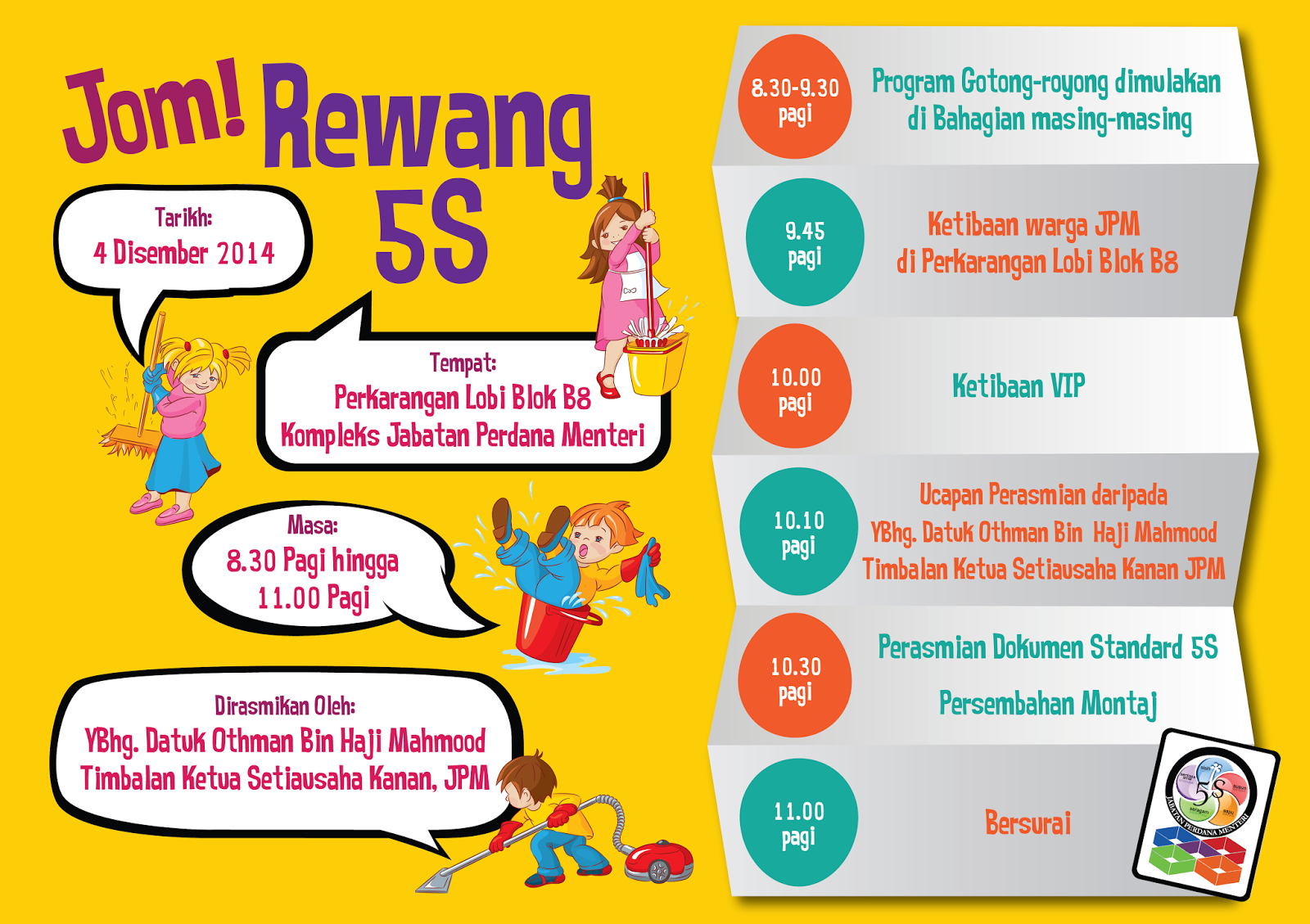 BAHAGIAN C [25 markah][Masa dicadangkan : 35 minit]Bahagian ini mengandungi dua soalan. Jawab satu  soalan sahaja. Panjang karangan kamu  hendaklah antara 80 hingga 120 patah perkataan. SOALAN 1Kemudahan media elektronik seperti komputer membantu murid-murid dalam pembelajaran. Tuliskan syarahan tentang kebaikan  komputer kepada murid selengkapnya. AtauSOALAN 2Sajak di atas mengenai pengorbanan sorang ayah membesarkan anak-anaknya. Tuliskan tentang ayah kamu selengkapnya. 